When real estate agents and home inspectors trust one another to serve the best needs of the client, they can work together to ensure that home buyers make knowledgeable and informed decisions regarding their purchase.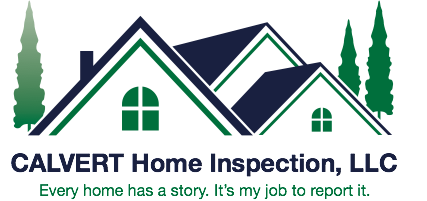 Ways To Reduce Your Professional Liability Exposure:  Recommend that your buyers hire a home inspector to inspect the property and include ancillary services such as radon testing.  Ensure the professional is licensed in all areas of service.  Manage your clients’ expectations of what can reasonably be discovered by a visual inspection of a home that is currently occupied; houses that are full of furniture and personal items can restrict the scope of an already limited inspection.   Avoid conflicts of interest.  Recommendations should be based on the home inspector’s ability to:  Accurately present deficiencies; what is stated orally at the inspection is no different from what is written in the report.  Ability to communicate findings in such a manner that the buyer knows when something is a major concern and when it is not.  Deliver the inspection report in a timely manner.  Adhere to a strict Code of Ethics and Standards of Practice, such as ASHI or InterNACHI.   Always attend the home inspection.  Your presence demonstrates your professionalism and concern for your client’s interests. 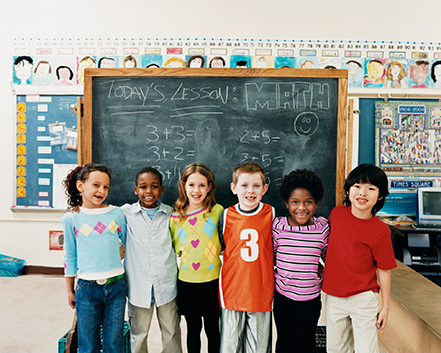 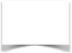 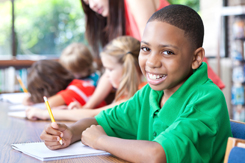 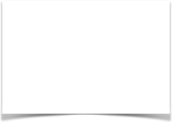 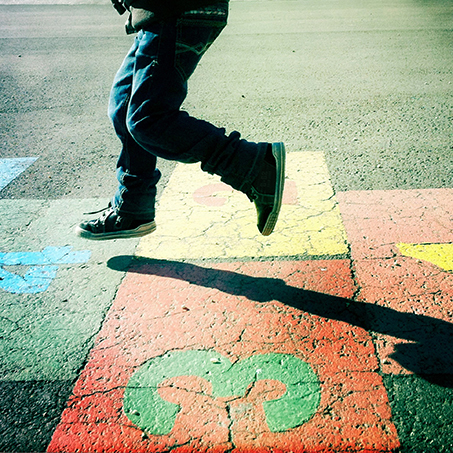 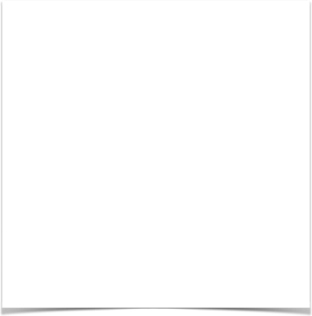 